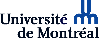 Centre de formation initiale des maitreshttps://fse.umontreal.ca/etudes/stages/ Baccalauréat en éducationPROGRAMME________________________________GRILLE D’APPRÉCIATION FIN DE STAGE ENSEIGNANT ASSOCIÉLégendeRépond = a atteint de façon satisfaisante les exigences pour ce stage. Les manifestations des dimensions sont nombreuses et de qualité.Répond partiellement = a atteint de manière incomplète les exigences pour ce stage. La compétence n’est pas bien développée ni bien acquise par le stagiaire et comporte certaines lacunes. Les manifestations des dimensions sont peu nombreuses ou de faible qualité.Ne répond pas = n’a pas atteint les exigences attendues pour ce stage. Les manifestations des dimensions sont absentes ou problématiques.Points forts : Tout commentaire reflétant une aisance dans les dimensions visés/prévus/attendus pour ce stage.Points à améliorer : Tout commentaire reflétant une difficulté dans ce qui était attendu dans ce stage.Pistes de développement : Tout commentaire concernant une dimension visée dans un stage ultérieur (en émergence, petit défi, une invitation à…)APPRÉCIATION DES APPRENTISSAGES VISÉS ET DES EXIGENCES LIÉES AU CONTEXTE PROFESSIONNEL Commentaires :APPRÉCIATION NON OFFICIELLE SI LA GRILLE N'EST PAS SIGNÉE PAR L'APPRÉCIATEURL’ENVOI PAR COURRIEL INSTITUTIONNEL FAIT FOI DE LA SIGNATURE.STAGE_____Stagiaire :Enseignant-associé :        Centre de services scolaire:École :Niveau scolaire :Superviseur :Particularités liées au milieu (contexte, composition de la classe, etc.)Notes préliminairesBien que toutes les compétences doivent se développer dans le cadre d’un stage, les attentes universitaires pour ce stage mettent l’accent sur neuf (9) des treize (13) compétences du référentiel de compétences professionnelles produit par le MELS. Elles sont appelées les compétences discriminantes pour un stage donné. Ces compétences font l’objet d’une attention particulière pour leur développement de la part du stagiaire et d’un accompagnement explicite de la part des formateurs, superviseur et enseignant associé. De plus, elles sont évaluées de manière formative et sommative. Ainsi, les compétences discriminantes pour le stage EDU2204 sont les suivantes:Compétence 3 : Planifier les situations d’enseignement et d’apprentissageCompétence 4 : Mettre en œuvre les situations d’enseignement et d’apprentissage Compétence 6 : Gérer le fonctionnement du groupe-classeCompétence 8 : Soutenir le plaisir d’apprendreCompétence 9 : S’impliquer activement au sein de l’équipe-écoleCompétence 10 : Collaborer avec la famille et la partenaire de la communautéCompétence 11 : S’engager dans un développement professionnel continu et dans la vie de la professionCompétence 12 : Mobiliser le numériqueCompétence 13 : Agir en accord avec les principes éthiques de la professionLes autres compétences parmi les treize compétences sont appelées non discriminantes pour ce stage. Toutefois, elles font aussi l’objet d’un accompagnement et d’une évaluation formative. Il est attendu que le stagiaire s’y initie et les explore dans le cadre de son stage. Ne pas répondre à une compétence non discriminante correspondrait au fait que le contexte de stage offrait des occasions au stagiaire de s’initier à différents volets de cette compétence et qu’il ne les a pas saisies ou alors que le stagiaire présente des lacunes importantes ou problématiques.Chacune des compétences est accompagnée de dimensions (voir Guide d’évaluation des compétences) auxquelles se réfère l’enseignant associé pour se prononcer sur le niveau d’atteinte des compétences par le stagiaire. L’enseignant associé est également invité à émettre des commentaires personnalisés reliés aux points forts et aux points à améliorer du stagiaire puis à lui suggérer des pistes de développement, et ce, pour l’ensemble des compétences, qu’elles soient discriminantes ou non discriminantes.L’enseignant associé est invité à remplir la grille au traitement de texte et à l’acheminer au superviseur et au stagiaire en format PDF par le courriel institutionnel.COMPÉTENCES FONDATRICESCOMPÉTENCES FONDATRICESCOMPÉTENCES FONDATRICESAgir en tant que médiatrice ou médiateur d’éléments de culture	 Répond                                         Répond partiellement                                         Ne répond pas Répond                                         Répond partiellement                                         Ne répond pasMaîtriser la langue d’enseignement Répond                                         Répond partiellement                                         Ne répond pas Répond                                         Répond partiellement                                         Ne répond pasPoints fortsPoints fortsPoints à améliorerPistes de développementPistes de développementPistes de développementCHAMP 1 : COMPÉTENCES SPÉCIALISÉES AU CŒUR DU TRAVAIL ENSEIGNANTCHAMP 1 : COMPÉTENCES SPÉCIALISÉES AU CŒUR DU TRAVAIL ENSEIGNANTCHAMP 1 : COMPÉTENCES SPÉCIALISÉES AU CŒUR DU TRAVAIL ENSEIGNANTPlanifier les situations d’enseignement et d’apprentissage	 Répond                                         Répond partiellement                                         Ne répond pas Répond                                         Répond partiellement                                         Ne répond pasMettre en œuvre les situations d’enseignement et d’apprentissage Répond                                         Répond partiellement                                         Ne répond pas Répond                                         Répond partiellement                                         Ne répond pasÉvaluer les apprentissages Répond                                         Répond partiellement                                         Ne répond pas Répond                                         Répond partiellement                                         Ne répond pasGérer le fonctionnement du groupe-classe Répond                                         Répond partiellement                                         Ne répond pas Répond                                         Répond partiellement                                         Ne répond pasTenir compte de l’hétérogénéité des élèves	 Répond                                         Répond partiellement                                         Ne répond pas Répond                                         Répond partiellement                                         Ne répond pasSoutenir le plaisir d’apprendre Répond                                         Répond partiellement                                         Ne répond pas Répond                                         Répond partiellement                                         Ne répond pasPoints fortsPoints fortsPoints à améliorerPistes de développementPistes de développementPistes de développementCHAMP 2 : COMPÉTENCES À LA BASE DU PROFESSIONNALISME COLLABORATIFCHAMP 2 : COMPÉTENCES À LA BASE DU PROFESSIONNALISME COLLABORATIFCHAMP 2 : COMPÉTENCES À LA BASE DU PROFESSIONNALISME COLLABORATIFS’impliquer activement au sein de l’équipe-école Répond                                         Répond partiellement                                         Ne répond pas Répond                                         Répond partiellement                                         Ne répond pasCollaborer avec la famille et la partenaire de la communauté Répond                                         Répond partiellement                                         Ne répond pas Répond                                         Répond partiellement                                         Ne répond pasPoints fortsPoints fortsPoints à améliorerPistes de développementPistes de développementPistes de développementCHAMP 3 : COMPÉTENCE INHÉRENTE AU PROFESSIONNALISME ENSEIGNANTCHAMP 3 : COMPÉTENCE INHÉRENTE AU PROFESSIONNALISME ENSEIGNANTCHAMP 3 : COMPÉTENCE INHÉRENTE AU PROFESSIONNALISME ENSEIGNANTS’engager dans un développement professionnel continu et dans la vie de la profession   Répond                                         Répond partiellement                                         Ne répond pas Répond                                         Répond partiellement                                         Ne répond pasPoints fortsPoints fortsPoints à améliorerPistes de développementPistes de développementPistes de développementCOMPÉTENCES TRANSVERSALESCOMPÉTENCES TRANSVERSALESCOMPÉTENCES TRANSVERSALESMobiliser le numérique Répond                                         Répond partiellement                                         Ne répond pas Répond                                         Répond partiellement                                         Ne répond pasAgir en accord avec les principes éthiques de la profession Répond                                         Répond partiellement                                         Ne répond pas Répond                                         Répond partiellement                                         Ne répond pasPoints forts Points forts Points à améliorerPistes de développementPistes de développementPistes de développementNom en lettres moulées et signature de l’enseignant-associéDate